ГлаваСтаронижестеблиевскогосельского поселенияКрасноармейского района                                                                    В.В. Новак3ЛИСТ СОГЛАСОВАНИЯк проекту распоряжения администрации Старонижестеблиевского сельского поселения Красноармейского района от «__»________2019 г  № ___«Об утверждении видов обязательных работ и перечня организаций действующих на территории Старонижестеблиевского сельского поселения Красноармейского района для отбывания наказания лицами, осужденными к исправительным и обязательным работам»Проект подготовлен и внесен:Ведущим специалистомпо делам несовершеннолетнихадминистрации Старонижестеблиевскогосельского поселенияКрасноармейского района		 				        Е.С. ЛысенковаПроект согласован:Заместитель главы Старонижестеблиевского сельского поселенияКрасноармейского района 			                                       Е.Е. ЧерепановаНачальник отдела по бухгалтерскому учету и финансамадминистрации Старонижестеблиевскогосельского поселения Красноармейского района                                                                  Т.А. КоваленкоГлавный специалистпо юридическим вопросамадминистрации Старонижестеблиевского сельского поселения Красноармейского района                                                                  О.Н. ШестопалПРИЛОЖЕНИЕ № 1к распоряжению администрацииСтаронижестеблиевскоесельского поселенияКрасноармейского районаот «____»__________2019г. №_____ПЕРЕЧЕНЬорганизаций на территорииСтаронижестеблиевского сельского поселения Красноармейского районадля отбывания наказания лицами, осужденнымик обязательным работамВедущий специалистпо делам несовершеннолетнихадминистрации Старонижестеблиевского сельского поселенияКрасноармейского района		 				                         Е.С. ЛысенковаПРИЛОЖЕНИЕ № 2к распоряжению администрацииСтаронижестеблиевскоесельского поселенияКрасноармейского районаот «_____» _________ г № ______ВИДЫобязательных работ для отбывания  наказания лицами,осужденными к  исправительным и обязательным работам1. Уборка, озеленение и благоустройство территории Старонижестеблиевского сельского поселения Красноармейского района, объектов бытового и культурного назначения.2. Поддержание санитарного состояния мемориалов, обелисков и памятников военной истории, кладбищ и захоронений.3. Погрузочно-разгрузочные работы, земляные работы, подсобные работы на стройплощадках, подсобные работы.4. Санитарная очистка лесополос,  лесопарковой зоны  на территории сельского поселения.5. Ликвидация стихийных свалок.6. Ремонтно-строительные работы на дорогах (скашивание травы, вырубка кустарников на обочинах, очистка дорожного покрытия от грязи, снега, льда в местах, недоступных для дорожной техники).7. Другие направления трудовой деятельности, не требующие специальной подготовки и квалификации работников.Ведущий специалистпо делам несовершеннолетнихадминистрации Старонижестеблиевского сельского поселенияКрасноармейского района		 				        Е.С. Лысенкова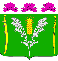 АДМИНИСТРАЦИЯСТАРОНИЖЕСТЕБЛИЕВСКОГО СЕЛЬСКОГО ПОСЕЛЕНИЯ КРАСНОАРМЕЙСКОГО РАЙОНАРАСПОРЯЖЕНИЕАДМИНИСТРАЦИЯСТАРОНИЖЕСТЕБЛИЕВСКОГО СЕЛЬСКОГО ПОСЕЛЕНИЯ КРАСНОАРМЕЙСКОГО РАЙОНАРАСПОРЯЖЕНИЕАДМИНИСТРАЦИЯСТАРОНИЖЕСТЕБЛИЕВСКОГО СЕЛЬСКОГО ПОСЕЛЕНИЯ КРАСНОАРМЕЙСКОГО РАЙОНАРАСПОРЯЖЕНИЕАДМИНИСТРАЦИЯСТАРОНИЖЕСТЕБЛИЕВСКОГО СЕЛЬСКОГО ПОСЕЛЕНИЯ КРАСНОАРМЕЙСКОГО РАЙОНАРАСПОРЯЖЕНИЕАДМИНИСТРАЦИЯСТАРОНИЖЕСТЕБЛИЕВСКОГО СЕЛЬСКОГО ПОСЕЛЕНИЯ КРАСНОАРМЕЙСКОГО РАЙОНАРАСПОРЯЖЕНИЕАДМИНИСТРАЦИЯСТАРОНИЖЕСТЕБЛИЕВСКОГО СЕЛЬСКОГО ПОСЕЛЕНИЯ КРАСНОАРМЕЙСКОГО РАЙОНАРАСПОРЯЖЕНИЕ«__09__»_01_2019г.№5-рстаница Старонижестеблиевскаястаница Старонижестеблиевскаястаница Старонижестеблиевскаястаница Старонижестеблиевскаястаница Старонижестеблиевскаястаница СтаронижестеблиевскаяОб утверждении видов обязательных работ и перечня организаций действующих на территории Старонижестеблиевского сельского поселения Красноармейского районадля отбывания наказания лицами, осужденными к исправительным и обязательным работам на 2019 годВ целях создания условий для исполнения наказаний, не связанных с изоляцией осужденных от общества, согласно части 4 статьи  26, части                 1 статьи 25 Уголовно-исполнительного кодекса Российской Федерации, в соответствии с частью 1 статьи 49,50 Уголовного кодекса Российской Федерации, согласно статье 19 Федерального закона от 6 октября 2003 года № 131-ФЗ «Об общих принципах организации местного самоуправления в Российской Федерации»:1. Утвердить перечень организаций на территории Старонижестеблиевского сельского поселения Красноармейского района  для отбывания  наказания лицами, осужденными к исправительным и обязательным работам (приложение № 1).2. Утвердить виды обязательных работ  для отбывания  наказания лицами, осужденными к исправительным и обязательным работам на территории Старонижестеблиевского сельского поселения Красноармейского района (приложение № 2).3. Назначить ведущего специалиста по делам несовершеннолетних администрации Старонижестеблиевского сельского поселения Красноармейского района Лысенкову Елену Сергеевну, ответственного лица за работу по взаимодействию между администрацией Старонижестеблиевского сельского поселения и уголовно-исполнительной инспекцией по вопросу отбывания наказания осужденных к исправительным работам. 4. Признать утратившим силу распоряжения администрации Старонижестеблиевского сельского поселения Красноармейского района:1) от 16 августа 2012 года № 56-р «Об утверждении перечня организацийдля отбывания наказания лицами, осужденными к наказаниям в виде обязательных и исправительных работ на территории Старонижестеблиевского сельского поселения Красноармейского района»;22) от 3 сентября 2012 года № 64-р «О внесении изменений в распоряжение от 16 августа 2012 года № 56-р «Об утверждении перечня организаций для отбывания наказания лицами, осужденными к наказаниям в виде обязательных и исправительных работ на территории Старонижестеблиевского сельского поселения Красноармейского района».3) от 24 января 2018 года №11-р «Об утверждении видов обязательных работ и перечня организаций, действующих на территории Старонижестеблиевского сельского поселения Красноармейского района для отбывания наказания лицами, осужденными к исправительным и обязательным работам»         5. Контроль за выполнением настоящего распоряжения возложить на заместителя главы Старонижестеблиевского сельского поселения Красноармейского района Елену Егоровну Черепанову.	6. Распоряжение вступает в силу со дня его подписания.№п/пНаименование организацийЮридический адресКонтактный телефон1.Администрация Старонижестеблиевского сельского поселенияКрасноармейского районаКрасноармейский район, станица Старонижестеблиевская ул. Советская, 788(86165)97-2-962.МКУК Старонижестеблиевского сельского поселения Красноармейского района «Сельский дом культуры»Красноармейский район, станица Старонижестеблиевская ул. Мира, 1818(86165)97-2-153.МКУК «Старонижестеблиевская сельская библиотека»»Красноармейский район, станица Старонижестеблиевская ул. Мира, 1798(86165)97-1-394Общество с ограниченной ответственностью "Агрокомплекс Рис"Красноармейский района станица Старонижестеблиевская ул. Советская,82, литер А, офис 1-548(86165)97-2-645Общество с ограниченной ответственностью "Рыбоводное сельскохозяйственное предприятие"Ангелинское"Краснодарский край, Красноармейский район, станица Старонижестеблиевская8(86165)97-3-626Общество с ограниченной ответственностью "Колос", Краснодарский край Красноармейский район хутор КрупскойКрасноармейский район, хутор Крупской, Народная улица, 568(86165)93-0-567Предприятие "Ангелинский элеватор" АО фирма "Агрокомплекс" им. Н.И. ТкачеваКрасноармейский район станица Старонижестеблиевская улица Батарейная,48(86165)97-3-998ИП Артеменко А.А.Краснодарский край, Красноармейский район, станица Ивановская8(86165)90-0-559ИП Борц В.Я.Краснодарский край, Красноармейский район, станица Старонижестеблиевская 8(86165)97-4-8710ООО «Агро-Кубань-Рис»Красноармейский район, станица Старонижестеблиевская, Элеваторная улица, 48(86165)97-8-87